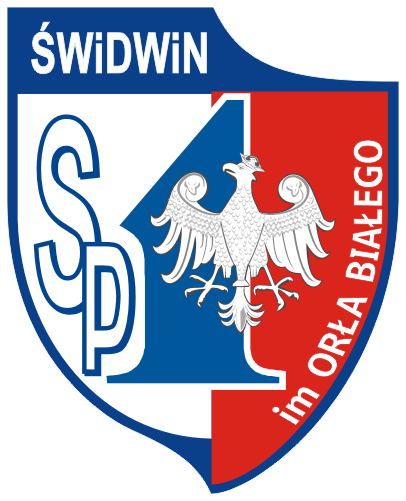 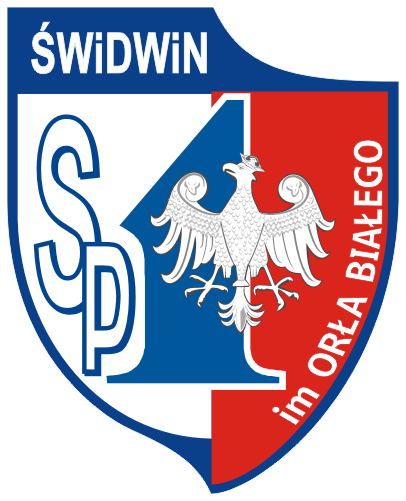 
ZASADY FUNKCJONOWANIA ODDZIAŁÓW ZEROWYCH    w Publicznej Szkole Podstawowej nr 1 im. Orła Białegow ŚwidwinieZawartość:I Organizacja oddziałów zerowychII Podstawowe zasady bezpieczeństwa dzieci w oddziałach          przedszkolnych.III Procedura procesu adaptacji dzieci oddziału zerowego w Publicznej Szkole Podstawowej nr 1 im. Orła Białego w ŚwidwinieIV Program adaptacji dziecka w oddziale zerowym w Publicznej Szkole Podstawowej nr 1 im. Orła Białego w Świdwinie.I ORGANIZACJA ODDZIAŁÓW ZEROWYCH
W szkole tworzone są oddziały przedszkolne dla dzieci 6-letnich.Zajęcia w oddziałach zerowych prowadzone są w oparciu 
i z wykorzystaniem posiadanej bazy materiałowej, ze szczególnym uwzględnieniem, jako miejsca zajęć dydaktyczno-rekreacyjnych.Praca dydaktyczno-wychowawcza i opiekuńcza prowadzona jest 
na podstawie podstawy programowej wychowania przedszkolnego  realizowanej w godzinach 8.00 – 13.00.Godzina zajęć trwa 60 minut.Na wniosek rodziców mogą być prowadzone zajęcia dodatkowe. 
Czas trwania  zajęć prowadzonych dodatkowo, w szczególności zajęć umuzykalniających, nauki języka obcego, nauki religii powinien  być dostosowany do możliwości dzieci i wynosić około 30 minut.Oddział przedszkolny na życzenie rodziców organizuje lekcje religii.Szkoła prowadzi dla każdego oddziału dziennik zajęć przedszkola, 
w którym dokumentuje się przebieg pracy dydaktyczno-wychowawczej w danym roku szkolnym.Oddział funkcjonuje cały rok. Przerwy wakacyjne ustalone są 
przez organ prowadzący na wniosek dyrektora szkoły.Nauczyciel wychowawca oddziału zerowego przeprowadza diagnozę przedszkolną poprzedzającą naukę w klasie pierwszej.Oddział przedszkolny zapewnia odpłatne wyżywienie dla dzieci 
( umowa z dostawcą cateringu zawierana indywidualnie 
przez rodziców dzieci).
II PODSTAWOWE ZASADY BEZPIECZEŃSTWA DZIECI 
W ODDZIAŁACH ZEROWYCH
I Przyprowadzanie i odbiór dzieci ze szkołyNauczyciel oddziału przedszkolnego zobowiązany jest do pobrania pisemnych oświadczeń od rodziców (prawnych opiekunów), kto jest upoważniony do odbierania dziecka ze szkoły ( Załącznik nr 1).Rodzice składają oświadczenie w pierwszych dniach września — 
przy pierwszym kontakcie rodzica z nauczycielem.Nauczyciel może odmówić wydania dziecka osobie upoważnionej 
do odbioru w przypadku, gdy stan osoby odbierającej dziecko będzie wskazywał, iż nie jest ona w stanie zapewnić dziecku bezpieczeństwa.O każdej odmowie wydania dziecka nauczyciel niezwłocznie informuje dyrektora. W takiej sytuacji nauczyciel zobowiązany jest do podjęcia wszelkich dostępnych mu czynności w celu nawiązania kontaktu 
z rodzicami — prawnymi opiekunami dziecka.Dziecko pozostaje pod opieką nauczyciela do momentu przyjścia innej osoby upoważnionej do odbioru dziecka.Opiekę nad dziećmi w drodze do szkoły i ze szkoły sprawują rodzice (opiekunowie) lub osoby dorosłe upoważnione oświadczeniem, zapewniając dzieciom pełne bezpieczeństwo. Nauczyciel ma prawo wylegitymować tę osobę na podstawie dowodu osobistego.W sporadycznych przypadkach, za zgodą dyrektora szkoły, na podstawie pisemnego oświadczenia rodziców o odpowiedzialności za zdrowie 
i bezpieczeństwo dziecka, może ono być odebrane przez osobę niepełnoletnią, która ukończyła 16 rok życia.Opiekun jest zobowiązany przekazać dziecko bezpośrednio pod opiekę nauczyciela i zgłosić nauczycielowi odbiór dziecka.W czasie zajęć dodatkowych, które odbywają się na terenie szkoły, opiekę 
nad dziećmi sprawuje osoba prowadząca te zajęcia. Osoba ta ponosi pełną odpowiedzialność za życie i zdrowie dzieci. Jest ona odpowiedzialna również za odbieranie i przyprowadzanie dzieci do nauczyciela sprawującego opiekę nad pozostałą grupą, do której należą.Rodzic przestrzega godzin przyprowadzania i odbierania dziecka ze szkoły.Życzenie rodziców dotyczące nieodbierania dziecka przez jednego 
z rodziców musi być poświadczone przez orzeczenie sądowe. Dziecko należy odebrać z przedszkola do godziny ustanowionej w danym roku szkolnym za godzinę odbioru dziecka ze szkoły. W przypadku nieodebrania dziecka do godziny ustalonej, nauczyciel powinien niezwłocznie powiadomić rodziców o zaistniałym fakcie oraz zapewnić opiekę dziecku do czasu przybycia rodziców.Jeżeli dziecko nie zostanie odebrane do czasu zamknięcia szkoły 
i nauczyciel nie ma żadnego kontaktu z prawnym opiekunem dziecka, nauczyciel po sporządzeniu notatki służbowej i powiadomieniu dyrektora szkoły powiadamia policję.II Sprawowanie opieki podczas zajęć w szkole i poza szkołą
Za zdrowie i bezpieczeństwo dzieci odpowiada nauczyciel pełniący obowiązki zawodowe w danym czasie do momentu przekazania ich prawnym opiekunom lub osobom upoważnionym, a w czasie zajęć dodatkowych osoba prowadząca te zajęcia.W czasie nieobecności nauczyciela sprawującego opiekę w grupie, wynikającej z konieczności skorzystania z potrzeb fizjologicznych, opiekę 
nad dziećmi sprawuje woźna oddziałowa, jednak nie dłużej niż 15 minut.W czasie zajęć i zabaw poza budynkiem szkolnym (plac zabaw, boisko) opiekę nad dziećmi dodatkowo sprawuje woźna oddziałowa.Wyjście z dziećmi poza teren szkoły (spacery, wycieczki) nauczyciel zgłasza w sekretariacie szkoły, a opiekę nad grupą sprawuje razem z woźną oddziałową lub innym pracownikiem szkoły wyznaczonym przez dyrektora szkoły.

III PROCEDURA PROCESU ADAPTACJI DZIECI ODDZIAŁU ZEROWEGO W PUBLICZNEJ SZKOLE PODSTAWOWEJ NR 1 
IM .ORŁA BIAŁEGO W ŚWIDWINIEZ początkiem roku szkolnego dzieci z oddziałów zerowych zapoznają się:z budynkiem szkolnym;pracownikami szkoły;zasadami funkcjonowania w nowym środowisku.W pierwszym okresie pobytu nauczyciele dokonują diagnozy środowiskowej.Na początku i na koniec roku szkolnego nauczyciele przeprowadzają diagnozę rozwoju dziecka (wstępną i końcową).Dzieci powinny być przyprowadzane i odbierane z oddziału przez rodziców (prawnych opiekunów) lub upoważnioną przez nich na piśmie osobę pełnoletnią zapewniającą dziecku pełne bezpieczeństwo (Załącznik nr 1).W czasie pobytu w oddziale dzieci mają zapewnioną opiekę 
przez nauczycieli wykwalifikowanych.Dziecko w oddziale przedszkolnym ma wszystkie prawa wynikające 
z Konwencji Praw Dziecka, a w szczególności do:właściwie zorganizowanego procesu opiekuńczo — wychowawczo - dydaktycznego zgodnie z zasadami higieny pracy umysłowej,szacunku dla wszystkich jego potrzeb, życzliwego podmiotowego traktowania,ochrony przed wszelkimi formami wyrażania przemocy fizycznej 
bądź psychicznej,poszanowania jego godności osobistej,poszanowania własności,opieki i ochrony,partnerskiej rozmowy na każdy temat,akceptacji jego osoby.Rodzic dziecka odbywającego obowiązek rocznego przygotowania przedszkolnego, jest zobowiązany na bieżąco usprawiedliwiać nieobecności wychowanka na zajęciach dydaktycznych, wychowawczych i opiekuńczych.IV PROGRAM ADAPTACJI DZIECKA W ODDZIALE ZEROWYM
 W PUBLICZNEJ SZKOLE PODSTAWOWEJ NR 1 IM. ORŁA BIAŁEGO 
W ŚWIDWINIEGłównym celem programu adaptacji dzieci w oddziale zerowym w Publicznej Szkole Podstawowej nr 1 im. Orła Białego w Świdwinie jest zapewnienie bezpieczeństwa i dobrego samopoczucia w szkole i w kontaktach z rówieśnikami.Cele szczegółowe:pomoc dzieciom w adaptacji do nowych warunków w szkole,włączenie rodziców do udzielenia dziecku pomocy w adaptacji,innowacyjne rozwiązania praktyki pedagogicznej w adaptacji do nowych warunków.3. Zadania realizujące zamierzone cele:skrócenie okresu adaptacji dzieci 6 - letnich w szkole,ułatwienie dzieciom przekroczenia progu dom - szkoła,obniżenie lęku rodziców związanego z koniecznością oddania dziecka pod opiekę szkoły,przedstawienie dzieciom zajęć jako coś atrakcyjnego, łączenie form i metod pracy,nawiązanie relacji z rodzicami, która ma ułatwić dalszą współpracę,uświadomienie rodzicom potrzeb emocjonalnych dziecka,integracja rodziców w grupie.4. Treści kształcenia są zgrupowane wokół wszystkich podmiotów odpowiedzialnych za proces adaptacji: dziecka, jego najbliższej rodziny, pracowników szkoły (kadry pedagogicznej i personelu pomocniczego), otoczenia społecznego (grupy rówieśniczej, środowiska lokalnego).5. Oczekiwania adaptacyjne:
a) wobec rodziców: wspieranie dziecka w procesie przystosowania się do nowego środowiska, kształtowanie emocjonalnie pozytywnego stosunku do szkoły, stawianie wymagań wobec dziecka,rezygnacja z nadopiekuńczości,uczenie dziecka i przyzwyczajanie do wchodzenia w nieznane sobie otoczenie, inne od domowego,uczenie nawiązywania kontaktów interpersonalnych, z osobami trzecimi, wdrażanie do samodzielności dziecka w czynnościach samoobsługowych, dostarczanie wzorów zachowań w różnych sytuacjach.wobec dzieci:dziecko komunikuje swoje potrzeby i wypowiada się w sposób zrozumiały 
dla otoczenia,potrafi zapytać lub poprosić o coś (zamiast płakać, lub rzucać zabawkami), 
bez obaw i lęku nawiązuje kontakt z osobą dorosłą,potrafi bawić się w towarzystwie innych dzieci, nie zabiera zabawek, nie odpycha dzieci, rozumie proste polecenia i potrafi je wykonać,potrafi samodzielnie  myć się i korzystać  z toalety, samodzielnie je, potrafi powiedzieć, że mu coś nie smakuje lub prosi o dokładkę,potrafi lub podejmuje próby samodzielności przy stawianych mu zadaniach 
do wykonania.ZAŁĄCZNIK NR 1Oświadczam, że moje dziecko ( imię i nazwisko) …………………………………………………………………………………będzie przyprowadzane i odbierane z oddziału zerowego w Publicznej Szkole Podstawowej  nr l w Świdwinie pod opieką (proszę wpisać)Oświadczam, że biorę na siebie pełną odpowiedzialność prawną 
za bezpieczeństwo dziecka od chwili odebrania go z placówki przez wskazaną powyżej, uprawnioną osobę.....................................................................                                                .................................................................       (miejscowość i data)                                                                (czytelny podpis rodziców, prawnych opiekunów)Imię i nazwisko Stopień pokrewieństwaNr telefonu